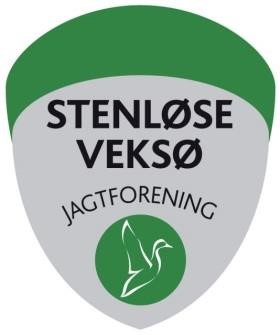 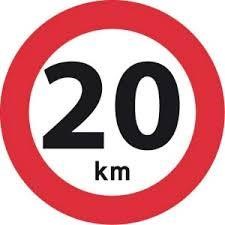 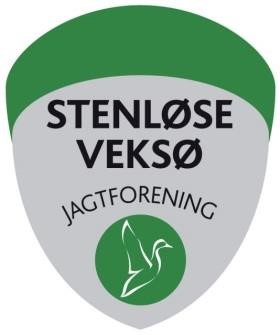 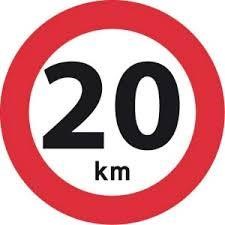 For at bibeholde vort gode naboskab, bedes du ikke køre hurtige end 20 Km/t på Lærkebækvej til og fra skydebanen. På forhånd tak Bestyrelsen 